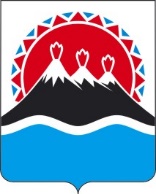 МИНИСТЕРСТВО ПО ЧРЕЗВЫЧАЙНЫМ СИТУАЦИЯМКАМЧАТСКОГО КРАЯ(МЧС Камчатского края)ПРИКАЗг. Петропавловск-КамчатскийВ соответствии с Уставом Камчатского края и постановлением Губернатора Камчатского края от 21.09.2020 № 171 «Об утверждении структуры исполнительных органов государственной власти Камчатского края»ПРИКАЗЫВАЮ:1. Утвердить Регламент внутренней организации Министерства по чрезвычайным ситуациям Камчатского края согласно приложению к настоящему приказу.2. Признать утратившим силу:1) приказ Министерства специальных программ Камчатского края от 08.10.2021 № 179-П «Об утверждении Регламента внутренней организации Министерства специальных программ Камчатского края»;2) приказ Министерства специальных программ Камчатского края от 13.12.2021 № 213-П «О внесении изменений в приложение к приказу Министерства по чрезвычайным ситуациям Камчатского края от 08.10.2021 № 179-П «Об утверждении Регламента внутренней организации Министерства по чрезвычайным ситуациям Камчатского края».3. Настоящий приказ вступает в силу через 10 дней после его официального опубликования.Приложение к приказу Министерства по чрезвычайным ситуациям Камчатского краяот [Дата регистрации] № [Номер документа]Регламентвнутренней организации Министерства по чрезвычайным ситуациям Камчатского края1. Общие положения1.1. Настоящий Регламент внутренней организации Министерства по чрезвычайным ситуациям Камчатского края (далее – Регламент) устанавливает общие правила внутренней организации деятельности Министерства по чрезвычайным ситуациям Камчатского края по реализации его полномочий. 1.2. Регламент разработан в соответствии с законодательством Российской Федерации, законодательством Камчатского края, правовыми актами Губернатора Камчатского края и Правительства Камчатского края, Положением о Министерстве по чрезвычайным ситуациям Камчатского края.2. Структура и штатное расписаниеМинистерства по чрезвычайным ситуациям Камчатского края2.1. Структура и штатное расписание Министерства по чрезвычайным ситуациям Камчатского края утверждаются Министром по чрезвычайным ситуациям Камчатского края в пределах фонда оплаты труда и численности работников, установленных для Министерства по чрезвычайным ситуациям Камчатского края. 2.2. Структура Министерства по чрезвычайным ситуациям Камчатского края включает в себя руководство (Министр по чрезвычайным ситуациям Камчатского края, заместители Министра) и структурные подразделения по основным направлениям деятельности – отделы Министерства по чрезвычайным ситуациям Камчатского края (далее – отделы), возглавляемые начальниками отделов.2.3. В штатные расписания отделов включаются должности государственной гражданской службы Камчатского края, предусмотренные законодательством Камчатского края о государственной гражданской службе, а также могут включаться должности, не являющиеся должностями государственной гражданской службы Камчатского края.2.4. Сферы деятельности и компетенция отдела определяются в положении об отделе, утверждаемом Министром по чрезвычайным ситуациям Камчатского края.2.5. Организационное обеспечение деятельности Министра по чрезвычайным ситуациям Камчатского края осуществляется одним из работников Министерства по чрезвычайным ситуациям Камчатского края.3. Полномочия должностных лиц Министерства по чрезвычайным ситуациям Камчатского края3.1. Министр по чрезвычайным ситуациям Камчатского края организует работу Министерства по чрезвычайным ситуациям Камчатского края и несет персональную ответственность за выполнение возложенных на Министерство по чрезвычайным ситуациям Камчатского края полномочий, а также за реализацию государственной политики в установленной сфере деятельности, представляет Министерство по чрезвычайным ситуациям Камчатского края в отношениях с другими органами государственной власти, гражданами и организациями, подписывает от имени Министерства по чрезвычайным ситуациям Камчатского края договоры и другие документы гражданско-правового характера, а также осуществляет иные полномочия, установленные законодательством Российской Федерации, законами и иными нормативными правовыми актами Камчатского края.3.2. Заместители Министра по чрезвычайным ситуациям Камчатского края представляют Министерство по чрезвычайным ситуациям Камчатского края по отдельным вопросам сфер его деятельности, организуют и координируют осуществление полномочий Министерства по чрезвычайным ситуациям Камчатского края в соответствии с Положением о Министерстве по чрезвычайным ситуациям Камчатского края, распределением обязанностей между Министром по чрезвычайным ситуациям Камчатского края и его заместителями (далее – распределение обязанностей), а также поручениями Министра по чрезвычайным ситуациям Камчатского края.3.3. В соответствии с распределением обязанностей заместители Министра по чрезвычайным ситуациям Камчатского края на основании выданных Министром по чрезвычайным ситуациям Камчатского края доверенностей подписывают от имени Министерства по чрезвычайным ситуациям Камчатского края договоры и другие гражданско-правовые документы. 3.4. В приказе Министерства по чрезвычайным ситуациям Камчатского края о распределении обязанностей указываются:а) исключительные полномочия Министра по чрезвычайным ситуациям Камчатского края;б) полномочия каждого заместителя Министра по чрезвычайным ситуациям Камчатского края;в) отделы Министерства по чрезвычайным ситуациям Камчатского края, координацию и контроль деятельности которых осуществляет соответствующий заместитель Министра по чрезвычайным ситуациям Камчатского края;г) схема временного исполнения обязанностей Министра по чрезвычайным ситуациям Камчатского края (заместителей Министра по чрезвычайным ситуациям Камчатского края) на время его (их) отсутствия в связи с болезнью, отпуском или командировкой.3.5. Заместители Министра по чрезвычайным ситуациям Камчатского края по решению Министра по чрезвычайным ситуациям Камчатского края в соответствии с распределением полномочий:а) взаимодействуют (в том числе ведут переписку) с органами государственной власти и органами местного самоуправления, гражданами и организациями, а также со структурными подразделениями Администрации Губернатора края; б) координируют и контролируют работу отделов Министерства по чрезвычайным ситуациям Камчатского края, дают поручения их начальникам;в) проводят совещания с участием представителей органов государственной власти, органов местного самоуправления и организаций;г) рассматривают поступившие в Министерство по чрезвычайным ситуациям Камчатского края обращения, документы и материалы;д) рассматривают и визируют проекты документов, представляемых на подпись Министру по чрезвычайным ситуациям Камчатского края;е) осуществляют иные полномочия, предусмотренные правовыми актами Губернатора Камчатского края, Правительства Камчатского края, положением о Министерстве по чрезвычайным ситуациям Камчатского края, а также приказами Министерства по чрезвычайным ситуациям Камчатского края.3.6. Начальники отделов Министерства по чрезвычайным ситуациям Камчатского края представляют Министерство по чрезвычайным ситуациям Камчатского края в соответствии с полномочиями, определенными в положении об отделе, должностном регламенте, а также на основании отдельных поручений Министра по чрезвычайным ситуациям Камчатского края (заместителей Министра по чрезвычайным ситуациям Камчатского края).3.7. В соответствии с Положением о Министерстве по чрезвычайным ситуациям Камчатского края, положением об отделе, должностным регламентом, поручениями Министра по чрезвычайным ситуациям Камчатского края, курирующего заместителя Министра по чрезвычайным ситуациям Камчатского края, начальник отдела:а) осуществляет непосредственное руководство отделом, несет персональную ответственность за выполнение возложенных на отдел задач и полномочий, а также за состояние исполнительской дисциплины;б) взаимодействует с иными отделами Министерства по чрезвычайным ситуациям Камчатского края;в) взаимодействует со структурными подразделениями других исполнительных органов государственной власти;г) обеспечивает подготовку в установленном порядке проектов актов и других документов Министерства по чрезвычайным ситуациям Камчатского края;д) обеспечивает рассмотрение поступивших в Министерство по чрезвычайным ситуациям Камчатского края обращений, проектов актов и других документов, а также подготовку заключений на них;е) распределяет должностные обязанности между работниками отдела;ж) осуществляет иные полномочия, установленные Положением о Министерстве по чрезвычайным ситуациям Камчатского края, положением об отделе и поручениями Министра по чрезвычайным ситуациям Камчатского края и его заместителей (в соответствии с распределением обязанностей).3.8. На период временного отсутствия в связи с болезнью, отпуском, командировкой Министра по чрезвычайным ситуациям Камчатского края, исполнение его обязанностей возлагается приказом Министерства по чрезвычайным ситуациям Камчатского края на одного из заместителей Министра по чрезвычайным ситуациям Камчатского края.На период временного отсутствия в связи с болезнью, отпуском, командировкой Министра по чрезвычайным ситуациям Камчатского края и его заместителей исполнение обязанностей возлагается приказом Министерства по чрезвычайным ситуациям Камчатского края на одного из начальников отделов.4. Административные регламенты и стандартыгосударственных услугМинистерство по чрезвычайным ситуациям Камчатского края государственные услуги не предоставляет.5. Планирование работы в Министерстве по чрезвычайным ситуациям Камчатского края5.1. Министерство по чрезвычайным ситуациям Камчатского края осуществляет свою работу на плановой основе.5.2. Планирование работы Министерства по чрезвычайным ситуациям Камчатского края по основным направлениям деятельности осуществляется на основе Послания Президента Российской Федерации Федеральному Собранию Российской Федерации, Стратегии социально-экономического развития Камчатского края на период до 2030 года, государственных программ Камчатского края, плана подготовки проектов законов и иных нормативных правовых актов Камчатского края, вносимых Губернатором Камчатского края в порядке законодательной инициативы в Законодательное Собрание Камчатского края, перспективных и текущих планов работы Правительства Камчатского края, правовых актов Губернатора Камчатского края, Правительства Камчатского края и Министерства по чрезвычайным ситуациям Камчатского края, а также поручений Губернатора Камчатского края, Председателя Правительства Камчатского края, Первого вице-губернатора Камчатского края, заместителя председателя Правительства Камчатского края.5.3. Планирование осуществляется в целях четкой организации работы Министерства по чрезвычайным ситуациям Камчатского края и его структурных подразделений, обеспечения согласованности в деятельности Министерства по чрезвычайным ситуациям Камчатского края.5.4. Формирование планов работы Министерства по чрезвычайным ситуациям Камчатского края осуществляется преимущественно на основе программно-целевого метода бюджетного планирования, обеспечивающего прямую взаимосвязь между распределением бюджетных ресурсов и фактическими или планируемыми результатами их использования в соответствии с установленными приоритетами социально-экономического развития Камчатского края.5.5. В зависимости от сроков своего действия в Министерстве по чрезвычайным ситуациям Камчатского края подготавливаются следующие планы работ:1) план мероприятий Министерства по чрезвычайным ситуациям Камчатского края на очередной календарный год;2) план мероприятий Министерства по чрезвычайным ситуациям Камчатского края на месяц.5.6. В планы работ Министерства по чрезвычайным ситуациям Камчатского края, указанные в части 5.5 настоящего раздела, включаются следующие разделы:1) наименование мероприятий;Содержание данного раздела может включать:- перечень планируемых к подготовке проектов законов Камчатского края, проектов правовых актов Губернатора Камчатского края, Правительства Камчатского края, приказов Министерства по чрезвычайным ситуациям Камчатского края;- вопросы, выносимые на совещания, проводимые Губернатором Камчатского края, Председателем Правительства Камчатского края, Первым вице-губернатором Камчатского края, заместителями Председателя Правительства Камчатского края, Министром по чрезвычайным ситуациям Камчатского края;- перечень основных мероприятий, проведение которых планируется Министерством по чрезвычайным ситуациям Камчатского края в соответствующем периоде, определяющих выбор целей и правильное соотношение между ними по срочности, важности, средствам реализации;2) ответственное структурное подразделение Министерства по чрезвычайным ситуациям Камчатского края;3) срок окончания исполнения мероприятия.5.7. Ответственность за выполнение планов работы Министерства по чрезвычайным ситуациям Камчатского края возлагается на Министра по чрезвычайным ситуациям Камчатского края.5.8. Министр по чрезвычайным ситуациям Камчатского края планирует свою деятельность с учетом необходимости участия в мероприятиях, проводимых Губернатором Камчатского края, Председателем Правительства Камчатского края, Первым вице-губернатором Камчатского края, заместителями Председателя Правительства Камчатского края, Законодательным Собранием Камчатского края, в заседаниях Правительства Камчатского края, образуемыми Правительством Камчатского края координационных и совещательных органов, а также в других обязательных для них плановых мероприятиях.5.9. Заместители Министра по чрезвычайным ситуациям Камчатского края, а также начальники отделов Министерства по чрезвычайным ситуациям Камчатского края планируют свою деятельность с учетом необходимости участия в мероприятиях, проводимых Министром по чрезвычайным ситуациям Камчатского края, а также (по его поручению) в мероприятиях, проводимых Губернатором Камчатского края, Председателем Правительства Камчатского края, Первым вице-губернатором Камчатского края, заместителями Председателя Правительства Камчатского края, руководителями других исполнительных органов государственной власти, и иных мероприятиях.5.10. План мероприятий Министерства по чрезвычайным ситуациям Камчатского края на очередной календарный год утверждается Министром по чрезвычайным ситуациям Камчатского края.6. Участие Министерства по чрезвычайным ситуациям Камчатского края в планировании заседаний Правительства Камчатского края и порядок подготовки к заседаниям Правительства Камчатского краяПорядок участия Министерства по чрезвычайным ситуациям Камчатского края в планировании заседаний Правительства Камчатского края и в подготовке к заседаниям Правительства Камчатского края определяется Регламентом Правительства Камчатского края.7. Коллегия Министерства по чрезвычайным ситуациям Камчатского края7.1. В Министерстве по чрезвычайным ситуациям Камчатского края может быть образована коллегия Министерства по чрезвычайным ситуациям Камчатского края (далее – коллегия).7.2. Коллегия является постоянно действующим совещательным органом при Министерстве по чрезвычайным ситуациям Камчатского края, образуется и возглавляется Министром по чрезвычайным ситуациям Камчатского края.Состав коллегии и порядок участия членов коллегии в ее заседаниях определяется Министром по чрезвычайным ситуациям Камчатского края и утверждается приказом. Представители других исполнительных органов государственной власти Камчатского края и организаций могут входить в состав коллегии по согласованию с руководителями этих органов и организаций.Принятые на заседании коллегии решения оформляются протоколом.7.3. План работы коллегии формируется на основе предложений структурных подразделений Министерства по чрезвычайным ситуациям Камчатского края, утверждается Министром по чрезвычайным ситуациям Камчатского края и направляется членам коллегии и иным заинтересованным лицам.7.4. Документы к заседаниям коллегии подготавливаются структурными подразделениями Министерства по чрезвычайным ситуациям Камчатского края в соответствии с планом работы коллегии и должны состоять из материалов по обсуждаемому вопросу (включая в случае необходимости проекты актов) и проекта протокола заседания коллегии, завизированных начальниками отделов и заместителем Министра по чрезвычайным ситуациям Камчатского края                               (в соответствии с распределением обязанностей).7.5. Организационно-техническое обеспечение деятельности коллегии возлагается Министром по чрезвычайным ситуациям Камчатского края на соответствующее структурное подразделение.8. Порядок подготовки и оформления правовых актов, договоров(соглашений) Министерства по чрезвычайным ситуациям Камчатского края8.1. Порядок подготовки и оформления правовых актов Министерства по чрезвычайным ситуациям Камчатского края регулируется постановлением Губернатора Камчатского края от 13.04.2022 № 42 «О Порядке подготовки проектов правовых актов Губернатора Камчатского края, Правительства Камчатского края и иных исполнительных органов государственной власти Камчатского края», а также утвержденной распоряжением Правительства Камчатского края от 12.11.2018 № 460-РП Типовой инструкцией по делопроизводству в исполнительных органах государственной власти Камчатского края.8.2. Структурные подразделения Министерства по чрезвычайным ситуациям Камчатского края не вправе издавать нормативные правовые акты.8.3. Проекты договоров (соглашений) по вопросам компетенции Министерства по чрезвычайным ситуациям Камчатского края подготавливаются структурными подразделениями Министерства по чрезвычайным ситуациям Камчатского края во исполнение поручений Министра по чрезвычайным ситуациям Камчатского края (заместителя Министра по чрезвычайным ситуациям Камчатского края) в соответствии с требованиями законодательства Российской Федерации.9. Особенности организации исполнения поручений, содержащихсяв правовых актах Губернатора Камчатского края, ПравительстваКамчатского края, протоколах заседаний ПравительстваКамчатского края, решениях координационных и совещательных органов,образуемых Правительством Камчатского края, а также поручений Губернатора Камчатского края, Председателя Правительства Камчатского края, Первого Вице-Губернатора Камчатского края.Контроль за исполнением порученийОсобенности организации исполнения поручений, содержащихся в правовых актах Губернатора Камчатского края, Правительства Камчатского края, протоколах заседаний Правительства Камчатского края, решениях координационных и совещательных органов, образуемых Правительством Камчатского края, а также поручений Губернатора Камчатского края, Председателя Правительства Камчатского края и Первого вице-губернатора Камчатского края, а также порядок осуществления контроля за их исполнением определяются Регламентом Правительства Камчатского края и Инструкцией по делопроизводству в Министерстве по чрезвычайным ситуациям Камчатского края.10. Порядок взаимоотношений с органами судебной власти10.1. Министр по чрезвычайным ситуациям Камчатского края может выступать представителем Министерства по чрезвычайным ситуациям Камчатского края в суде и вправе совершать от его имени все процессуальные действия, в том числе он имеет право на подписание искового заявления и отзыва на исковое заявление, заявления об обеспечении иска, на полный или частичный отказ от исковых требований и признание иска, изменение оснований или предмета иска, заключение мирового соглашения, соглашения по фактическим обстоятельствам, а также право на подписание заявления о пересмотре судебных актов по вновь открывшимся обстоятельствам, обжалование судебного акта, получение присужденных денежных средств и иного имущества.Полномочия иных представителей Министерства по чрезвычайным ситуациям Камчатского края определяются в доверенности, подписываемой Министром по чрезвычайным ситуациям Камчатского края.10.2. Работник Министерства по чрезвычайным ситуациям Камчатского края, представляющий Министерство по чрезвычайным ситуациям Камчатского края в судебных органах, докладывает Министру по чрезвычайным ситуациям Камчатского края (заместителю Министра по чрезвычайным ситуациям Камчатского края) о результатах рассмотрения дела в суде в установленном им порядке.В случае удовлетворения судом требований, предъявленных к Министерству по чрезвычайным ситуациям Камчатского края, работник Министерства по чрезвычайным ситуациям Камчатского края, представляющий Министерство по чрезвычайным ситуациям Камчатского края в судебных органах в установленном порядке незамедлительно докладывает Министру по чрезвычайным ситуациям Камчатского края о принятом решении, представляет предложения о мерах по его выполнению, а в случае необходимости – об обжаловании решения суда.11. Обеспечение доступа к информации о деятельности Министерства по чрезвычайным ситуациям Камчатского края11.1. Организация обеспечения доступа к информации и деятельности Министерства по чрезвычайным ситуациям Камчатского края.11.1.1. Министерство по чрезвычайным ситуациям Камчатского края обеспечивает доступ к информации о своей деятельности в соответствии с законодательством Российской Федерации и Камчатского края. 	11.1.2. В целях организации доступа к информации о деятельности Министерства по чрезвычайным ситуациям Камчатского края Министр по чрезвычайным ситуациям Камчатского края определяет соответствующие структурные подразделения или уполномоченных должностных лиц (далее – уполномоченные структурные подразделения или должностные лица).11.1.3. Уполномоченные структурные подразделения или должностные лица при организации обеспечения доступа к информации о деятельности Министерства по чрезвычайным ситуациям Камчатского края имеют право:1) уточнять содержание запроса информации о деятельности Министерства по чрезвычайным ситуациям Камчатского края;2) в случае, если запрос не относится к деятельности Министерства по чрезвычайным ситуациям Камчатского края, направить его в государственный орган или орган местного самоуправления, к полномочиям которых отнесено предоставление запрашиваемой информации. Переадресация таких запросов осуществляется в порядке, установленном законодательством Российской Федерации;3) отказывать в предоставлении информации о деятельности Министерства по чрезвычайным ситуациям Камчатского края в случаях, установленных законодательством Российской Федерации.11.1.4. Уполномоченные структурные подразделения или должностные лица при организации обеспечения доступа к информации о деятельности Министерства по чрезвычайным ситуациям Камчатского края обязаны:        1) соблюдать права граждан на неприкосновенность частной жизни, личную и семейную тайну, на защиту чести и деловой репутации, права организаций на защиту их деловой репутации;2) обеспечивать доступ информации о деятельности Министерства по чрезвычайным ситуациям Камчатского края способами, установленными законодательством Российской Федерации и Камчатского края;3) обеспечивать достоверность предоставляемой информации о деятельности Министерства по чрезвычайным ситуациям Камчатского края;4) обеспечивать соблюдение сроков и порядка предоставления информации о деятельности Министерства по чрезвычайным ситуациям Камчатского края;5) осуществлять обязательную регистрацию запросов информации о деятельности Министерства по чрезвычайным ситуациям Камчатского края, а также ответов на запросы информации о деятельности Министерства по чрезвычайным ситуациям Камчатского края;6) осуществлять изъятие из предоставляемой информации о деятельности Министерства по чрезвычайным ситуациям Камчатского края сведений, относящихся к информации ограниченного доступа; 7) создавать организационно-технические и другие условия, необходимые для реализации права на доступ к информации о деятельности Министерства по чрезвычайным ситуациям Камчатского края;8) обеспечивать безвозмездное устранение имеющихся неточностей в предоставленной информации о деятельности Министерства по чрезвычайным ситуациям Камчатского края по мотивированному письменному заявлению пользователя информацией;9) осуществлять иные обязанности в соответствии с законодательством Российской Федерации и Камчатского края.11.1.5. Контроль за обеспечением доступа информации о деятельности Министерства по чрезвычайным ситуациям Камчатского края осуществляется Министром по чрезвычайным ситуациям Камчатского края. 11.2. Организация размещения Министерством по чрезвычайным ситуациям Камчатского края информации о своей деятельности в сети Интернет.11.2.1. Министр по чрезвычайным ситуациям Камчатского края приказом утверждает перечень информации о деятельности Министерства по чрезвычайным ситуациям Камчатского края, размещаемой в сети Интернет, в зависимости от его сферы деятельности с учетом требований Федерального закона от 09.02.2009 № 8-ФЗ «Об обеспечении доступа к информации о деятельности государственных органов и органов местного самоуправления».В перечень информации о деятельности Министерства по чрезвычайным ситуациям Камчатского края, размещаемой в сети Интернет, включается также отчет о деятельности Министерства по чрезвычайным ситуациям Камчатского края за календарный год, составляемый на основе плана мероприятий Министерства по чрезвычайным ситуациям Камчатского края на очередной календарный год.11.2.2. При утверждении перечня информации о деятельности Министерства по чрезвычайным ситуациям Камчатского края, размещаемой в сети Интернет,  определяется периодичность размещения информации на официальном сайте исполнительных органов государственной власти Камчатского края в сети Интернет, сроки ее обновления, обеспечивающие своевременность реализации и защиты пользователями информацией своих прав и законных интересов, а также иные требования к размещению информации                       о деятельности Министерства по чрезвычайным ситуациям Камчатского края.11.2.3. Уполномоченные структурные подразделения или должностные лица осуществляют информационное наполнение официального сайта исполнительных органов государственной власти Камчатского края в сети Интернет о деятельности Министерства по чрезвычайным ситуациям Камчатского края в соответствии с утвержденным перечнем информации о деятельности Министерства по чрезвычайным ситуациям Камчатского края, размещаемой в сети Интернет.11.3.	Организация присутствия граждан (физических лиц), в том числе
представителей организаций (юридических лиц), общественных объединений, государственных органов и органов местного самоуправления, на заседаниях коллегиальных органов Министерства по чрезвычайным ситуациям Камчатского края.11.3.1. Граждане (физические лица), в том числе представители организаций (юридических лиц), общественных объединений, государственных органов и органов местного самоуправления муниципальных образований в Камчатском крае, изъявившие желание присутствовать на заседаниях коллегиальных органов Министерства по чрезвычайным ситуациям Камчатского края, направляют не позднее чем за 7 рабочих дней до дня проведения заседания в Министерство по чрезвычайным ситуациям Камчатского края  соответствующую заявку по форме, установленной Министерством по чрезвычайным ситуациям Камчатского края.Структурные подразделения или должностные лица, осуществляющие организационно-техническую подготовку заседания коллегиального органа Министерства по чрезвычайным ситуациям Камчатского края, обеспечивают возможность присутствия на заседании коллегиального органа Министерства по чрезвычайным ситуациям Камчатского края (за исключением закрытых заседаний (закрытого обсуждения отдельных вопросов) граждан (физических лиц) на основании поступивших заявок, о чем информирует заявителей не позднее чем за 1 день до дня заседания.В случае невозможности обеспечить присутствие на заседании коллегиального органа Министерства по чрезвычайным ситуациям Камчатского края всех граждан (физических лиц), направивших заявки, структурное подразделение или должностные лица, осуществляющие организационно-техническую подготовку заседания коллегиального органа Министерства по чрезвычайным ситуациям Камчатского края, обеспечивают возможность присутствия на заседании коллегиального органа Министерства по чрезвычайным ситуациям Камчатского края граждан (физических лиц), заявки которых поступили ранее других заявок.Гражданам (физическим лицам), которым на основании их заявок не была обеспечена возможность присутствия на заседании коллегиального органа Министерства по чрезвычайным ситуациям Камчатского края, и изъявившим желание присутствовать на одном из следующих заседаний коллегиального органа Министерства по чрезвычайным ситуациям Камчатского края, обеспечивается такая возможность.11.4. Организация предоставления пользователям информацией по их запросу информации о деятельности Министерства по чрезвычайным ситуациям Камчатского края.В Министерстве по чрезвычайным ситуациям Камчатского края подлежат обязательному рассмотрению запросы информации о деятельности Министерства по чрезвычайным ситуациям Камчатского края, поступающие в Министерство по чрезвычайным ситуациям Камчатского края в письменной форме, форме электронных сообщений или устной форме. Анонимные запросы не рассматриваются.Запрос, составленный в письменной форме либо полученный в форме электронного сообщения, подлежит регистрации в течение 3 дней со дня его поступления в Министерство по чрезвычайным ситуациям Камчатского края.Запрос, составленный в устной форме, подлежит регистрации в день его поступления в Министерство по чрезвычайным ситуациям Камчатского края с указанием даты и времени поступления.Запрос направляется в структурное подразделение Министерства по чрезвычайным ситуациям Камчатского края, к непосредственному ведению которого относится предоставление запрашиваемой информации.В случае поступления запроса информации о деятельности Министерства по чрезвычайным ситуациям Камчатского края, составленного на иностранном языке, уполномоченные структурные подразделения или должностные лица обеспечивают (в том числе путем направления запроса об организации перевода в Администрацию Губернатора Камчатского края):перевод запроса на государственный язык Российской Федерации;подготовку ответа на запрос на государственном языке Российской Федерации в порядке, установленном законодательством Российской Федерации, и его перевод на иностранный язык, используемый в запросе;3)	направление ответа на запрос, составленного на государственном
языке Российской Федерации и на иностранном языке, используемом в запросе.В случае невозможности обеспечить на территории Камчатского края перевод запроса, составленного на иностранном языке, такой запрос не рассматривается, о чем сообщается заявителю.11.4.5.	Запрос подлежит рассмотрению в 30-дневный срок со дня его
регистрации, если иное не предусмотрено законодательством Российской
Федерации.В случае если предоставление запрашиваемой информации невозможно в указанный срок, в течение 7 дней со дня регистрации запроса пользователь информацией уведомляется об отсрочке ответа на запрос с указанием ее причины отсрочки и срока предоставления запрашиваемой информации, который не может превышать 15 дней сверх установленного   30-дневного срока для ответа на запрос.11.4.6.	В случае если запрос не относится к сфере деятельности Министерства по чрезвычайным ситуациям Камчатского края, в который он направлен, такой запрос направляется в течение 7 дней со дня его регистрации в государственный орган или орган местного самоуправления, к полномочиям которых отнесено предоставление запрашиваемой информации.О переадресации запроса в этот же срок сообщается направившему запрос пользователю информацией. В случае если Министерство по чрезвычайным ситуациям Камчатского края не располагает сведениями о наличии запрашиваемой информации в другом государственном органе и (или) органе местного самоуправления, об этом также в течение 7 дней со дня регистрации запроса сообщается направившему запрос пользователю информацией.Министерство по чрезвычайным ситуациям Камчатского края вправе уточнять содержание запроса в целях предоставления пользователю информацией необходимой информации о деятельности соответствующих исполнительных органов государственной власти.Информация о деятельности Министерства по чрезвычайным ситуациям Камчатского края предоставляется в виде ответа на запрос, в котором содержится или к которому прилагается запрашиваемая информация либо в котором содержится мотивированный отказ в предоставлении указанной информации.В ответе на запрос указываются наименование, почтовый адрес Министерства по чрезвычайным ситуациям Камчатского края, должность лица, подписавшего ответ, а также реквизиты ответа на запрос (регистрационный номер и дата).11.4.9.	Информация о деятельности Министерства по чрезвычайным ситуациям Камчатского края не предоставляется в случае, если:содержание запроса не позволяет установить запрашиваемую информацию;в запросе не указаны почтовый адрес, адрес электронной почты или номер факса для направления ответа на запрос либо номер телефона, по которому можно связаться с направившим запрос пользователем информацией;запрашиваемая информация не относится к деятельности Министерства по чрезвычайным ситуациям Камчатского края, в который поступил запрос;запрашиваемая информация относится к информации ограниченного доступа;запрашиваемая информация ранее предоставлялась пользователю информацией;в запросе ставится вопрос о правовой оценке актов, принятых Министерством по чрезвычайным ситуациям Камчатского края, проведении анализа деятельности Министерства по чрезвычайным ситуациям Камчатского края или проведении иной аналитической работы, непосредственно не связанной с защитой прав направившего запрос пользователя информацией.11.4.10.	В случае если запрашиваемая информация относится к информации ограниченного доступа, в ответе на запрос указываются вид, наименование, номер и дата принятия акта, в соответствии с которым доступ к этой информации ограничен.В случае если часть запрашиваемой информации относится к информации ограниченного доступа, а остальная информация является общедоступной, Министерство по чрезвычайным ситуациям Камчатского края предоставляет запрашиваемую информацию, за исключением информации ограниченного доступа.Министерство по чрезвычайным ситуациям Камчатского края вправе не предоставлять информацию о своей деятельности по запросу, если эта информация опубликована в средствах массовой информации или размещена в сети Интернет. В этом случае в ответе на запрос Министерство по чрезвычайным ситуациям Камчатского края указывает наименование, дату выхода и номер средства массовой информации, в котором опубликована запрашиваемая информация, и (или) электронный адрес официального сайта исполнительных органов государственной власти Камчатского края в сети Интернет либо электронный адрес иного сайта, на котором размещена запрашиваемая информация.Ответ на запрос подлежит обязательной регистрации в Министерстве по чрезвычайным ситуациям Камчатского края.Ответ о деятельности Министерства по чрезвычайным ситуациям Камчатского края по запросу пользователя информацией осуществляется за плату, если объем запрашиваемой и полученной информации превышает определенный постановлением Правительства Российской Федерации от 24.10.2011 № 860 «Об утверждении Правил взимания платы за предоставление информации о деятельности государственных органов и органов местного самоуправления» (далее – постановление Правительства Российской Федерации от 24.10.2011 № 860) объем информации, предоставляемый на бесплатной основе.Информация о деятельности Министерства по чрезвычайным ситуациям Камчатского края, предоставляемая на платной основе, направляется (передается) пользователю информацией после оплаты им предоставления указанной информации в соответствии с постановлением Правительства Российской Федерации от 24.10.2011 № 860.В случае, если в запросе пользователя информацией указано, что он желает получить информацию непосредственно в Министерстве по чрезвычайным ситуациям Камчатского края, запрашиваемая им информация может быть предоставлена ему на бумажном носителе или в виде информации, записанной на компьютерное накопительное устройство (компьютерный жесткий диск, USB-накопитель, дисковый массив), в рабочее время с учетом постановления Правительства Российской Федерации от 24.10.2011 № 860.О дате, времени и условиях предоставления информации пользователю информацией, направившему запрос, непосредственно в Министерство по чрезвычайным ситуациям Камчатского края сообщается уполномоченным должностным лицом Министерства по чрезвычайным ситуациям Камчатского края в течение трех рабочих дней со дня подготовки в срок, установленный законодательством Российской Федерации для предоставления информации о деятельности органов государственной власти и органов местного самоуправления, запрашиваемой информации.[Дата регистрации]№[Номер документа]Об утверждении Регламента внутренней организации Министерства по чрезвычайным ситуациям Камчатского края   Министр[горизонтальный штамп подписи 1]                С.В. Лебедев